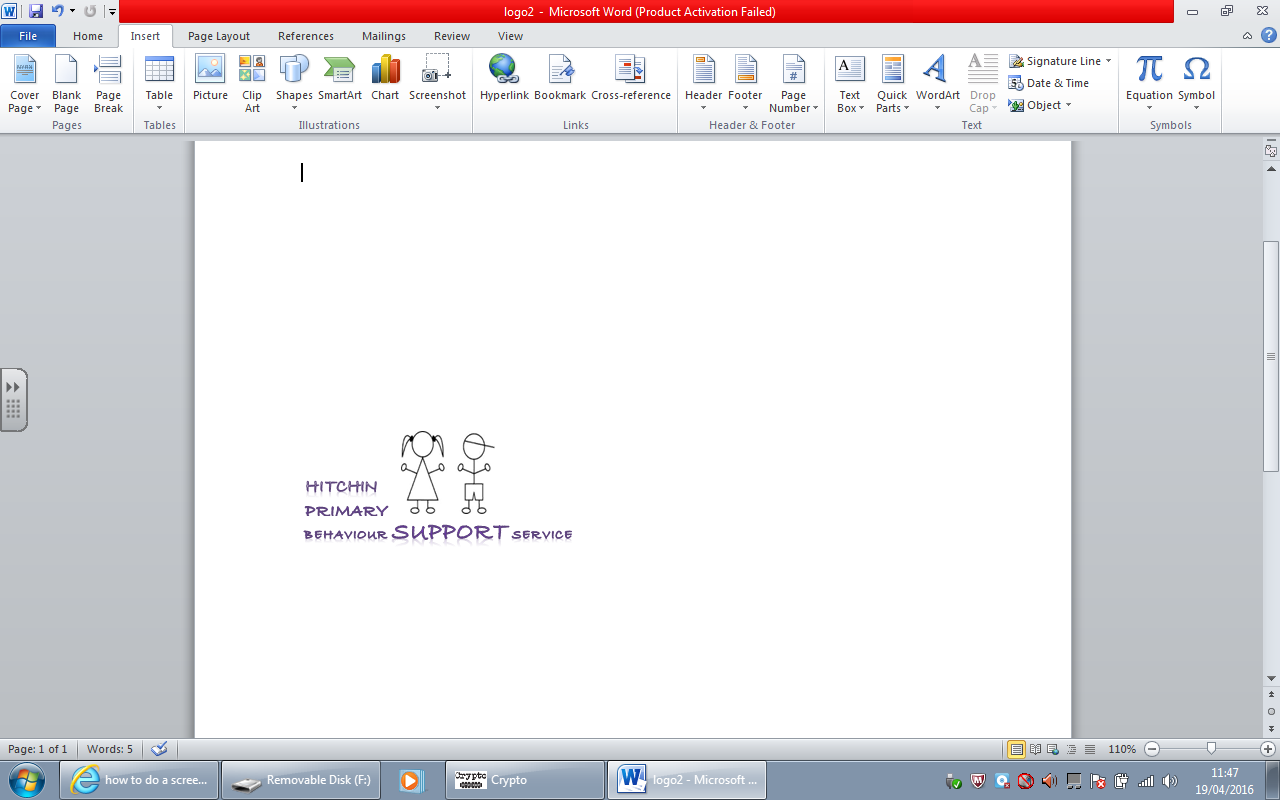 NameReferred byReferred byReferred byReferred byReferred byReferred byReferred bySchoolPositionPositionPositionPositionPositionPositionPositionYearContact NumberContact NumberContact NumberContact NumberContact NumberContact NumberContact NumberUPNContact EmailContact EmailContact EmailContact EmailContact EmailContact EmailContact EmailData (please tick all that apply)Data (please tick all that apply)Data (please tick all that apply)Data (please tick all that apply)Data (please tick all that apply)Data (please tick all that apply)Data (please tick all that apply)Data (please tick all that apply)Data (please tick all that apply)Data (please tick all that apply)Data (please tick all that apply)Data (please tick all that apply)Data (please tick all that apply)Data (please tick all that apply)Data (please tick all that apply)CLAYoung carerTravellerTravellerTravellerFSMFamily in Armed ForcesECHPECHPYes Yes No StartedStartedSEND StatusName, address and telephone number for parents/carersName, address and telephone number for GPPlease list any other professionals involved, e.g. Thriving Families, CDC etcAny other relevant information